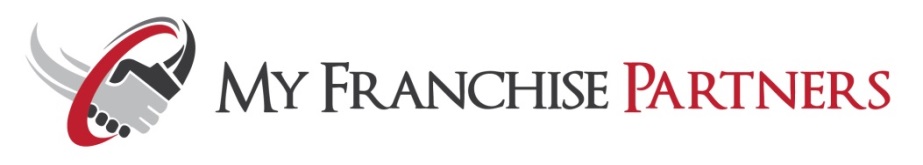 Franchise ApplicantSpouse of Franchise ApplicantFact Finding and the My Franchise Partners SystemNotes:CANDIDATE RESEARCH FORMFirst: M.I.: Last: DOB: First: M.I.: Last: DOB: 1Initial Qualifying1.01Are you interested in just one industry or several?1.02What franchises are you interested in?1.03It is an interesting time to be looking at business ownership; what is motivating your search?1.04Would you mind sharing what line of work you’re in now? Do you enjoy it?1.05Have you ever owned a business before? If so, what industry and did you sell this business?1.06I have worked in several industries. Has your career been diverse? Would you mind sharing?1.07Are you planning to enter business ownership alone or will you have partners? How does your family feel about your decision?1Initial Qualifying1.08Most people enter business ownership to make more money, improve their quality of life, are passionate about an industry, and want more control over business decisions that affect them. Would you agree? In what order of priority would you say best describes you?1.09If I asked you how much you wanted to make you would probably tell me over six figures. So let me ask the questions this way, how much do you need to make to cover your household expenses? The reason this is important is because all business needs time to ramp-up and generate cash flow. I want to make sure we find a business that meets your expectations in that regard.1.10Are you familiar with the concept of franchising? If so which ones are you familiar with and of interest?1.11Are you ready to be in business for yourself or is there some trepidation we should discuss? If you are ready what is your timeframe if you were 100% sure of what you wanted.2Funding & Financials2.01How do you plan to fund the business? Are you planning on borrowing funds? Do you have retirement plans you intend to use?2.02Do you have a need for SBA Funding?2.03Do you prefer the franchise offer in-house funding?2.03Do you happen to know what your credit score currently is? Is this an estimate?2.04Have you served in the military or qualify for a VA loan?2.05Do you feel you would qualify for a minority grant?2Funding & Financials2.06How much money are you comfortable with investing in an opportunity? How much of this is liquid?2.07What is your current net worth, including your retirement funds?2.08Have you or your spouse ever been convicted of something other than a minor traffic violation? If yes, please explain and include the date, location, charge, and disposition of the charge.2.09Are you or your spouse subject to a pending litigation or unsatisfied judgments? If yes, please explain.2.10Have you or your spouse ever declared bankruptcy? If yes, please explain with bankruptcy filing date.AssetsAssetsLiabilitiesLiabilitiesIncomeIncomeExpensesExpensesChecking AccountNotes PayableSalarySavings AccountHome MortgageBonuses orCommissionStocks/Bonds/SecuritiesOther Real EstateDividends andInterestRetirement Plan/IRA/401KAuto LoanReal EstateIncomeHome (Market Value)Credit CardsOther (Itemize)Other Real EstateCharge AccountsAutos (Market Value)Taxes PayableLife Insurance (CashValue)Other LiabilitiesYour Own BusinessMoney Due to YouOther Assets (Itemize)Total Assets (Itemize)TOTAL ASSETSTOTAL LIABILITIESTOTAL INCOMETOTAL EXPENSESTotal Assets Minus Total Liabilities Equal Net WorthTotal Assets Minus Total Liabilities Equal Net WorthTotal Assets Minus Total Liabilities Equal Net WorthTotal Assets Minus Total Liabilities Equal Net WorthDifference Between Income and ExpensesDifference Between Income and ExpensesDifference Between Income and ExpensesDifference Between Income and ExpensesAmount of Cash Available for FranchiseAmount of Cash Available for FranchiseAmount of Cash Available for FranchiseAmount of Cash Available for Franchise3Additional Candidate Research3.01Do you have any marketing experience?3.02Do you have any management experience?3.03Do you have sales experience?3.04Do you have customer service and account management experience?3.05What aspects of business ownership are most attractive to you?3.06Is there any aspect of this or any business that you prefer not to handle?3.07What are your expectations for the Franchise – what type of lifestyle are you looking to achieve?3.08Are you interested in the possibility of purchasing additional units now or in the future for this franchise?3.09If you could create the perfect business for yourself, what characteristics would this business have?3.10What type of employee’s (if any) would you prefer to work with?3.11Will your family participate in this business?3.12What do you enjoy most in your daily business activities?3.13What do you like to do in your free time? What are your hobbies and interests?3.14Do you consider yourself more of an intro or extrovert?3.15Are you comfortable in attending networking functions and promoting your new business?3.16Do you have experience in reviewing financial statements?4.1CategoryCategoryCategory4.1.01Are you interested in franchises or business opportunities or both?Are you interested in franchises or business opportunities or both?Are you interested in franchises or business opportunities or both?4.1.02What industries are you most interested in? Select all that apply:What industries are you most interested in? Select all that apply:What industries are you most interested in? Select all that apply: Advertising Advertising Green Company Retail Automotive Automotive Health - Medical Repair & Restoration Beauty Beauty Health - Nutrition Senior Care Building, Storage, Decorating Building, Storage, Decorating Home Improvement Signs Business Services Business Services Lodging Sports & Recreation Child Education & Development Child Education & Development Maid Service & Cleaning Staffing Computer Technology Computer Technology Maintenance, Restoration & Cleaning Tanning Distribution Services Distribution Services Management & Training Unique Dry Cleaning, Laundry Dry Cleaning, Laundry Packing & Mailing Professional Services Event Planning Event Planning Pet Care & Animal Services Fitness Financial Services Financial Services Print, Copy & Mail Other Food & Beverage Food & Beverage Real Estate & Investing N/A4.2Company DetailsCompany Details4.2.01Do you require that the company provides a formal coaching program?Yes |  No4.2.02Do you prefer to have minimal competition or do you prefer a strong brand name?Yes |  No4.2.03Do you prefer B2B or B2C?B2B |  B2C4.2.04Do you prefer a retail location or home-based business model?Retail |  Home4.2.05Would you prefer to have an inventory or service-based business model? Inventory Service4.2.06Would you like to have a staff? If so, which size of staff are you comfortable with? Small (0-6 employees) medium (6-20 employees) or large (>21 employees)? 0-6 6-20 21+4.2.07Do you prefer part-time of full-time employees? Full Time Part Time4.2.08Are you comfortable with a business that requires cold calling?Yes |  No4.2.09Is a repeat client base important to you?Yes |  No4.2.10Are you going to be in this business as an owner/operator or do you prefer a passive model, semi-passive model?Owner / Operator
 Passive |  Semi4.2.11Is working standard business hours (9am-5pm) important to you?Yes |  No4.3Brand StrengthBrand StrengthBrand Strength4.3.01Is the number of years the concept has been in business important to you?Yes |  No4.3.02Is the number of current Franchisee’s/licensee’s important to you?Yes |  No4.3.03If looking for SBA Funding, do you prefer a brand that is fast-tracked for SBA funding?Yes |  No4.3.04Is a brand that has less than a 20% loan default rate with the SBA important to you?Yes |  No4.3.05Would you like to know what other franchisee’s in the system are making?Yes |  No4.3.06Do you prefer the franchisor/licensor  offer national accounts?Yes |  No4.3.07Does the company have to be within the top 500 of Entrepreneur’s magazine list?Yes |  No4.3.08Is having a “World Class Franchise” important to you?Yes |  No4.4TerritoriesTerritoriesTerritories4.4.01Where are you looking to open your business?Where are you looking to open your business?Where are you looking to open your business?4.4.02Is the focus region of where the company plans to develop important to you?Yes |  No4.4.03Are you interested in masters?Yes |  No4.4.04Does the company have to provide a specific and guaranteed territory?Yes |  No4.5ImmigrationImmigration4.5.01Is this a candidate that will be requiring a visa?  If so, E-2 or EB-5?E-2 |  EB-5